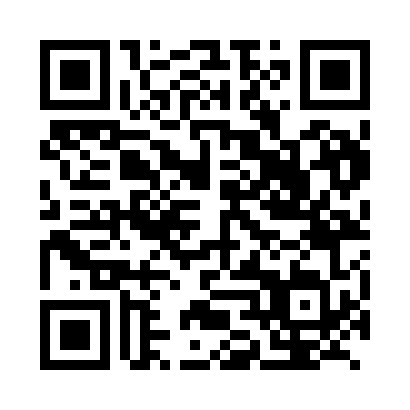 Prayer times for Bayang, CameroonWed 1 May 2024 - Fri 31 May 2024High Latitude Method: NonePrayer Calculation Method: Muslim World LeagueAsar Calculation Method: ShafiPrayer times provided by https://www.salahtimes.comDateDayFajrSunriseDhuhrAsrMaghribIsha1Wed4:566:0812:153:346:237:302Thu4:566:0812:153:356:237:303Fri4:566:0712:153:356:237:314Sat4:556:0712:153:356:237:315Sun4:556:0712:153:356:237:316Mon4:556:0712:153:366:237:317Tue4:556:0712:153:366:237:318Wed4:546:0712:153:366:237:319Thu4:546:0712:153:366:237:3110Fri4:546:0612:153:376:237:3111Sat4:546:0612:153:376:237:3212Sun4:536:0612:153:376:237:3213Mon4:536:0612:153:376:237:3214Tue4:536:0612:153:386:237:3215Wed4:536:0612:153:386:237:3216Thu4:536:0612:153:386:237:3217Fri4:526:0612:153:386:237:3318Sat4:526:0612:153:396:247:3319Sun4:526:0612:153:396:247:3320Mon4:526:0612:153:396:247:3321Tue4:526:0612:153:396:247:3422Wed4:526:0612:153:406:247:3423Thu4:526:0612:153:406:247:3424Fri4:526:0612:153:406:247:3425Sat4:526:0612:153:406:257:3526Sun4:526:0612:153:416:257:3527Mon4:526:0612:163:416:257:3528Tue4:526:0612:163:416:257:3529Wed4:526:0612:163:416:257:3630Thu4:526:0612:163:426:257:3631Fri4:526:0612:163:426:267:36